Uwaga: karta usług została opracowana w celu ułatwienia załatwienia spraw. Aktualność karty jest sprawdzana nie rzadziej niż raz w roku. Data ostatniego sprawdzenia znajduje się w tabeli poniżej w pozycji „sprawdził”. W przypadku wystąpienia  zmian w zakresie załatwiania sprawy karty są publikowane w ciągu 7 dni. Aktualne przepisy prawa publikowane są w Dzienniku Ustaw – https://dziennikustaw.gov.pl/DU oraz informacyjnie w internetowym Systemie Aktów Prawnych (ISAP) – https://isap.sejm.gov.pl/isap.nsf/home.xsp.Akty prawne ogłaszane są również w Monitorze Polskim - https://monitorpolski.gov.pl/MP oraz w Dzienniku Urzędowym Województwa Mazowieckiego - https://edziennik.mazowieckie.pl.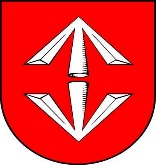 KARTA USŁUGIWGN/03Urząd Miejski w Grodzisku MazowieckimEdycja: 20KARTA USŁUGIWGN/03Urząd Miejski w Grodzisku MazowieckimStrona: 1/1Nazwa usługiPRZEDŁUŻENIE UMOWY DZIERŻAWY GRUNTUPRZEDŁUŻENIE UMOWY DZIERŻAWY GRUNTUOdpowiedzialny za daną usługęKatarzyna Wysocka – Naczelnik Wydziału Gospodarki NieruchomościamiMariola Matusiak – Główny SpecjalistaKatarzyna Wysocka – Naczelnik Wydziału Gospodarki NieruchomościamiMariola Matusiak – Główny SpecjalistaMiejsce załatwienia sprawyNr telefonu, e-mailskładanie dokumentów - Sala Obsługi Mieszkańców (parter)       Urząd Miejski, ul. T. Kościuszki 12A, 05 – 825 Grodzisk Mazowieckiinformacja o przebiegu załatwianej sprawy – Urząd Miejski   ul. T. Kościuszki 12A, 05 – 825 Grodzisk Mazowiecki, Wydział Gospodarki Nieruchomościami tel. (22) 463-46-30 lub (22) 755 55 34 wew. 154składanie dokumentów - Sala Obsługi Mieszkańców (parter)       Urząd Miejski, ul. T. Kościuszki 12A, 05 – 825 Grodzisk Mazowieckiinformacja o przebiegu załatwianej sprawy – Urząd Miejski   ul. T. Kościuszki 12A, 05 – 825 Grodzisk Mazowiecki, Wydział Gospodarki Nieruchomościami tel. (22) 463-46-30 lub (22) 755 55 34 wew. 154Godziny urzędowaniaponiedziałek  800 - 1800 wtorek, środa, czwartek  800 - 1600 piątek 800 - 1500poniedziałek  800 - 1800 wtorek, środa, czwartek  800 - 1600 piątek 800 - 1500Wymagane dokumentyWniosek – wg wzoru.Wniosek – wg wzoru.Wysokość opłatyNie podlega opłacie.Nie podlega opłacie.Termin realizacji sprawy Do 60 dni od dnia złożenia wniosku.Sprawa rozstrzygana jest w trybie cywilnoprawnym – terminy wynikające z Kodeksu postępowania administracyjnego nie mają zastosowania.Do 60 dni od dnia złożenia wniosku.Sprawa rozstrzygana jest w trybie cywilnoprawnym – terminy wynikające z Kodeksu postępowania administracyjnego nie mają zastosowania.Podstawa prawna sprawyUstawa z dnia 21 sierpnia1997 r. o gospodarce nieruchomościami Ustawa z dnia 23 kwietnia 1964 r. Kodeks cywilny Ustawa z dnia 16 listopada 2006 r. o opłacie skarbowej Ustawa z dnia 8 marca 1990 r. o samorządzie gminnym Ustawa z dnia 21 sierpnia1997 r. o gospodarce nieruchomościami Ustawa z dnia 23 kwietnia 1964 r. Kodeks cywilny Ustawa z dnia 16 listopada 2006 r. o opłacie skarbowej Ustawa z dnia 8 marca 1990 r. o samorządzie gminnym Tryb odwoławczy sprawyNie przysługuje.Nie przysługuje.UwagiWnioskodawca proszony jest o podanie numeru telefonu w celu ułatwienia kontaktu.O terminie podpisania umowy dzierżawy Wnioskodawca jest informowany telefonicznie lub listownie.Wniosek można złożyć: on-line opatrzony kwalifikowanym podpisem elektronicznym albo podpisem potwierdzonym profilem zaufanym ePUAP.Numer konta bankowego:Bank PEKAO SA Nr 61 1240 6348 1111 0010 4058 8264- czynsz dzierżawnyBank PEKAO SA Nr 68 1240 6292 1111 0011 0727 9304 - kaucjaWnioskodawca proszony jest o podanie numeru telefonu w celu ułatwienia kontaktu.O terminie podpisania umowy dzierżawy Wnioskodawca jest informowany telefonicznie lub listownie.Wniosek można złożyć: on-line opatrzony kwalifikowanym podpisem elektronicznym albo podpisem potwierdzonym profilem zaufanym ePUAP.Numer konta bankowego:Bank PEKAO SA Nr 61 1240 6348 1111 0010 4058 8264- czynsz dzierżawnyBank PEKAO SA Nr 68 1240 6292 1111 0011 0727 9304 - kaucjaWzory wnioskówWniosek dostępny na www.grodzisk.pl oraz w Sali Obsługi Mieszkańców.Wniosek dostępny na www.grodzisk.pl oraz w Sali Obsługi Mieszkańców.OPRACOWAŁ:SPRAWDZIŁ:ZATWIERDZIŁ:Główny SpecjalistaNaczelnik WydziałuBurmistrz04.11.2022             Mariola                              Matusiak04.11.2022            Katarzyna                               Wysocka  04.11.2022           Grzegorz                               Benedykciński